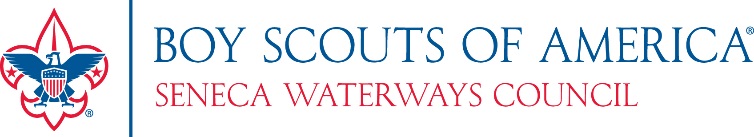 The “True” Cost of Scouting – Why FOS Is So Important!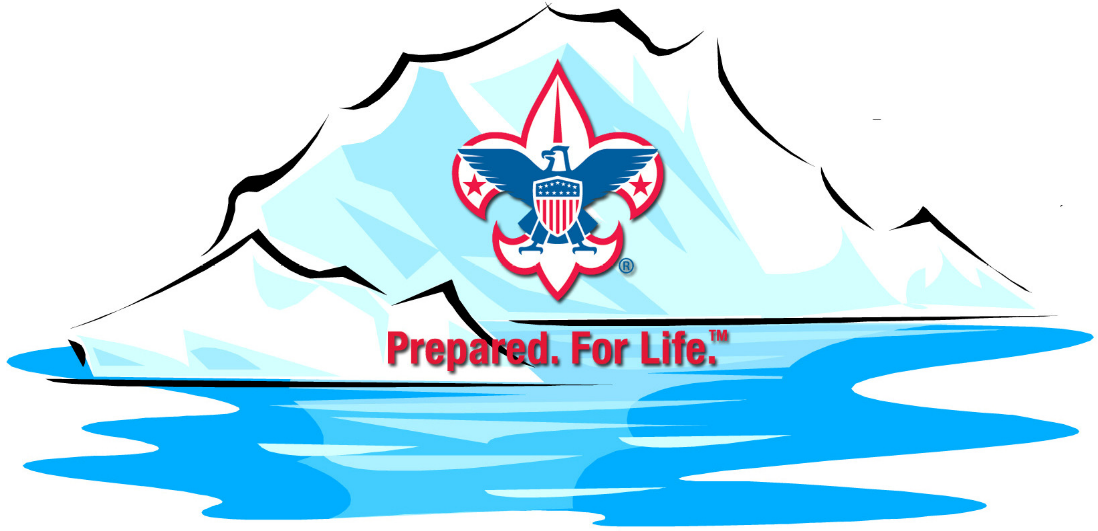 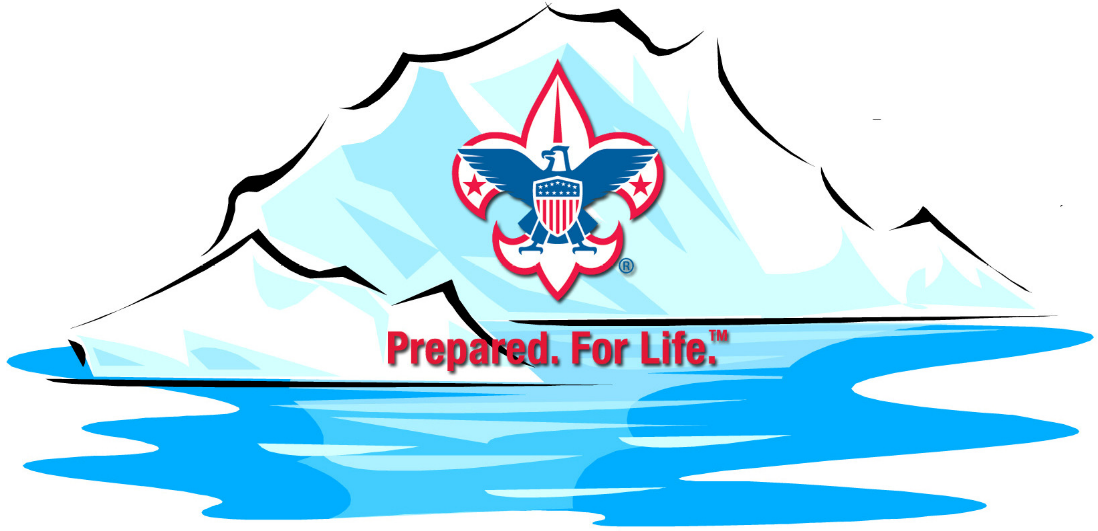 What you see above the water is only about 20% of what Scouting provides to our members.Books, uniforms, Boys’ Life, Equipment, Registration, Activity Fees, Meeting Space Costs, etc.Volunteer & Staff Training Training for more than 2,000 volunteer leaders every year.Insurance CoverageThe Council provides accident and liability insurance to our Scouts, leaders and Chartered Organizations at minimal cost.Reference Publications & ResourcesEverything from program planning kits and program helps to camping information books & guides.Camp Promotion & MaintenanceFor Massawepie Scout Camps, J. Warren Cutler Scout Reservation and Camp Babcock-Hovey serving thousands of Scouts each year.Administrative Needs Postage, computers and link-up to National computer system, record keeping.Camp EquipmentTents, cooking equipment, camp vehicles, building repairs, canoes, equipment replacement & rentals, and upkeep of three great properties.RecognitionsFor leaders who attend training, volunteer for special projects and assist in many roles in ScoutingProfessional StaffOur full-time executive staff who work with volunteers to organize new units, manage fundraising programs, conduct trainings, work with recruiting, provide counseling and advice for your district, our camps and programs.Skilled Camp RangersTo keep our beautiful camps and properties up-to-date and ready for all our Scouts.Council Service CenterUtilities, insurance, repairs and care for our headquarters.Charter FeesTo register every Scouting youth, leader and unit with National BSA.Audio/Visual SuppliesUsed in trainings, camp promotion and program support.PostageMailings to leaders and families.Council NewsletterA quarterly print newsletter and weekly Currents email.Council WebsiteAvailable 24/7 to serve and update our volunteersCouncil CalendarAnd many other items to help you plan your weekly program.The majority of the costs of the Scouting program, like running our camps, record keeping, materials, trainings, support staff and insurance are hidden beneath the surface, just like an iceberg. The 80 percent that isn’t visible is what keeps the rest afloat.